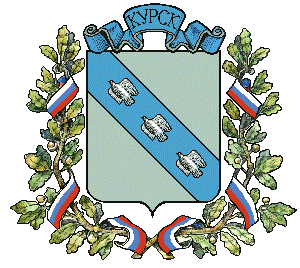 АДМИНИСТРАЦИЯ ГОРОДА КУРСКАКурской областиПОСТАНОВЛЕНИЕ«30» апреля  2019г.                                 г. Курск                                          № 824О приоритетных целях и задачах по содействию развитию конкуренции В соответствии с Национальным планом развития конкуренции                    в Российской Федерации на 2018 - 2020 годы, утвержденным Указом Президента Российской Федерации «Об основных направлениях государственной политики по развитию конкуренции» от 21.12.2017 № 618, ПОСТАНОВЛЯЮ:1. Обеспечить в рамках деятельности Администрации города Курска приоритет целей и задач по содействию развитию конкуренции                                 в соответствии с Национальным планом развития конкуренции в Российской Федерации.2. Внедрить в Администрации города Курска систему внутреннего обеспечения соответствия требованиям антимонопольного законодательства.3. Комитету экономики, труда и занятости Администрации города Курска в срок до 1 июня 2019 года  разработать положение об организации                          в Администрации города Курска системы внутреннего обеспечения соответствия требованиям антимонопольного законодательства.4. Управлению информации и печати Администрации города Курска (Комкова Т.В.) обеспечить опубликование настоящего постановления                     в газете «Городские известия» и размещение на официальном сайте Администрации города Курска  в информационно-коммуникационной сети «Интернет».  5. Контроль за исполнением настоящего постановления оставляю                 за собой.6. Постановление вступает в силу со дня его опубликования.И.о. Главы города Курска				                            С.Н. Малахов